Refugee and Asylum seekersJob Title: Contract Length: Contract Type: Salary: Harrow Carers is a registered charity established in 1996 which supports unpaid carers in Harrow, Middlesex.  It is the main organisation in Harrow for carers, providing a wide range of holistic support services and projects.  We are affiliated to Carers Trust and Carers UK.We are looking for an experienced, self-driven researcher with excellent interpersonal, verbal and written communication skills to carry out a time scaled piece of research in to hidden carer refugee and asylum seekers in Harrow. You will be required to have an excellent understanding of how to carry out a time-scaled research project and possess the proven ability to analyse your research findings leading to a comprehensive, final written report with recommendations.Building upon our established community links to assist and inform your research you will be required to lead on and engage in collaborative, engaging ways of working.As part of your research you will be required to take a lead role in the following project areas and see through to final report completion and presentation;Desk researchConnecting with community organisations and faith groupsIdentifying what matters to stakeholdersSet up small, face to face focus groups to understand the communities view of carers (unless there are Covid restrictions in which case it will have to be digital)Analysis of the results to co-design second phaseUse the same small focus groups to understand support needsGP and social prescriber link work engagementSchool, SEND & Parent Carer Forum linking and engagementFinal AnalysisData capturingYou will be required to have an understanding of the challenges faced by those who may not recognise themselves as carers.You will possess an excellent standard of IT skills and be able to seek out and make reference to research and reporting data that may already exist and informs your research.Project overview, guidance and support will be provided by our Operations Director.Closing Date:  Only short listed applicants will be contacted for an interview.Interview Date:   Please contact colin.powell@harrowcarers.org or jobs@harrowcarers.org for the next step in the application process. 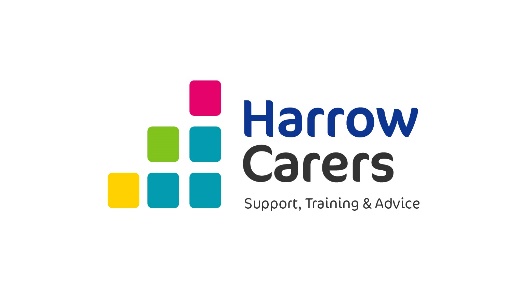 